МИНИСТЕРСТВО ОБРАЗОВАНИЯ И НАУКИ ПЕРМСКОГО КРАЯПИСЬМОот 15 июня 2022 г. N 26-36-вн-897О НАПРАВЛЕНИИ МЕТОДИЧЕСКИХ РЕКОМЕНДАЦИЙ ОБ ОРГАНИЗАЦИИМОЛОДЕЖНОГО ДОБРОВОЛЬЧЕСТВА В ОБРАЗОВАТЕЛЬНЫХ ОРГАНИЗАЦИЯХПЕРМСКОГО КРАЯНаправляем для использования в работе методические рекомендации об организации молодежного добровольчества в образовательных организациях Пермского края (далее - Методические рекомендации).Методические рекомендации разработаны по итогам реализации проекта ПКО МОФ "Российский фонд мира" "Кто, если не Ты!", поддержанного Фондом губернатора Пермского края.Просим довести информацию до заинтересованных лиц с рекомендацией использования в работе.Приложение: упомянутое, на 6 л. в 1 экз.И.о. заместителя министраЛ.Н.КАЛИНЧИКОВАПриложение 1РЕКОМЕНДАЦИИОБ ОРГАНИЗАЦИИ МОЛОДЕЖНОГО ДОБРОВОЛЬЧЕСТВА В ОБРАЗОВАТЕЛЬНЫХОРГАНИЗАЦИЯХ ПЕРМСКОГО КРАЯ (ПО ИТОГАМ РЕАЛИЗАЦИИ ПРОЕКТАПКО МОФ "РОССИЙСКИЙ ФОНД МИРА" "КТО, ЕСЛИ НЕ ТЫ!",ПОДДЕРЖАННОГО ФОНДОМ ГУБЕРНАТОРА ПЕРМСКОГО КРАЯ)В современных условиях мощный потенциал добровольческого движения востребован как никогда. Проведенный первичный анализ ситуации показал крайне низкий уровень включенности молодых людей края (14-18 лет) в добровольческую деятельность. Только 16% из числа опрошенных респондентов знают (или слышали) о молодежном добровольческом движении; 8% принимали личное участие в добровольческих проектах; 68% хотели бы заниматься добровольческой деятельностью, но не имеют достаточной информации и навыков; 24% - тема добровольчества их не интересует, 8% - затруднились ответить. Мониторинг позволил выявить ряд причин этого факта:- недостаточное освещение молодежного добровольчества в информационном пространстве (соцсети, Youtube и т.д.);- отсутствие мотивационной информации о позитивных практиках и результатах молодежного добровольчества в Пермском крае - "уход" молодежи в возрасте 14-18 лет из "реального" мира в "виртуальный", зачастую с деструктивным контентом (интернет-зависимость).Мы рассматриваем участие в добровольческом движении как одно из условий включения молодых людей в "АКТИВНЫЙ позитивный контекст" жизнеустройства и самореализации, в том числе как возможность противостоять "ПАССИВНОЙ интернет-зависимости" школьников 14-18 лет.Цель Проекта - создание условий для устойчивого развития добровольческих (волонтерских) инициатив на территории Пермского края, повышающих качество жизни людей и способствующих росту числа граждан, вовлеченных в добровольческую (волонтерскую) деятельность.Задачи молодежного добровольчества:- выявление, поддержка и тиражирование наиболее значимых, перспективных, системных проектов содействия развитию и распространению добровольчества (волонтерства) на территории Пермского края;- поддержка деятельности существующих и создание условий для возникновения новых добровольческих (волонтерских) организаций и инициатив, повышение престижа добровольчества (волонтерства) в обществе на территории Пермского края;- расширение масштабов межсекторного взаимодействия в сфере добровольчества (волонтерства), включая взаимодействие добровольческих (волонтерских) организаций с другими организациями некоммерческого сектора, бизнесом, органами государственной власти и органами местного самоуправления, государственными и муниципальными учреждениями, средствами массовой информации, международными, религиозными и другими заинтересованными организациями на территории Пермского края;- увеличение численности молодежи, вовлеченной в добровольческую (волонтерскую) деятельность на территории Пермского края;- обеспечение образовательной поддержки региональных команд, отвечающих за развитие добровольчества (волонтерства) на территории Пермского края.По окончании реализации проекта "Кто, если не ТЫ!" деятельность в этом направлении будет продолжена. На Форуме разработаны социально значимые добровольческие проекты для реализации "на местах", в территориях Пермского края. Участниками Проекта предложено разработать модель краевого "Урока добровольчества "По зову сердца", проведение которого планируется официально учредить с датой проведения - 5 декабря ежегодно - во Всемирный день добровольчества. И что особенно важно, к созданию методических рекомендаций по проведению Урока добровольчества непосредственно будут подключаться дети - активисты добровольческого движения - участники Проекта "Кто, если не ТЫ!". В социальных кинотеатрах ПК планируется демонстрация созданного видеофильма "По зову сердца" с приглашением потенциальных добровольцев и проведением интерактивной программы "Кто, если не ТЫ!". (Справка-проект "Социальный кинозал" стартовал в 2019 г. и стал частью мероприятий по развитию кинематографии в Пермском крае в рамках реализации государственной программы "Пермский край - территория культуры", утвержденной постановлением Правительства Пермского края от 03.10.2019, П2013 г. N 1317-п.).Сегодня, как никогда раньше, важно создать условия для включения в общее ДОБРОЕ ДЕЛО каждому молодому человеку, обеспечить условия для самореализации. Добровольчество как форма социального служения несет в себе мощный воспитательный потенциал: готовность бескорыстно прийти на помощь нуждающимся в ней развивает коммуникативные способности, лидерские качества. И главное! Добровольчество в одинаковой степени является БЛАГОМ и для тех, кто "творит ДОБРО", и для тех, кто в нем нуждается! Как показывает жизнь, тех, кто нуждается в помощи, в участии, в поддержке, - в родном Прикамье немало, наша задача - сделать так, чтобы увеличилось число молодых людей, готовых стать Пермскими ДОБРОвольцами.Участники краевого молодежного Форума "КТО, если не ТЫ!" - об опыте организации добровольческой деятельности:Трудовой отряд подростков "Армада добра", СП Гимназия МБОУ "ВОК" г. ВерещагиноВ Гимназии созданы все условия для создания добровольческих объединений: организован совет РДШ, педагоги заинтересованы в активной внеурочной деятельности обучающихся. У учеников и учителей есть позитивный опыт волонтерства. Выпускниками 2017 и 2018 года был реализован проект "Дети детям". Ребята организовали благотворительные ярмарки и акции на базе школы, провели концерт в г. Верещагино для сбора денежных средств. На вырученные средства была построена игровая площадка возле детского отделения Верещагинской районной больницы. В 2020 году был создан волонтерский отряд неравнодушных гимназистов "Армада добра". В течение года ребята участвовали и сами проводили благотворительные акции, акции по уборке территории. Эта команда в 2020 году стала победителем районного конкурса лидеров "Мы - САМИ!". В 2021 году было решено продолжить эту деятельность и уже официально зарегистрировать и создать на базе СП Гимназия Трудовой Отряд Подростков "Армада добра" в рамках деятельности Российских Студенческих Отрядов (РСО).Основные направления нашей волонтерской деятельности:- досуговая деятельность, ребята-армадовцы организуют для юных гимназистов в школе различные интеллектуальные и спортивные игры, проводят внеклассные мероприятия, праздники. Для ребят 8-11 классов организовали и успешно реализуют проект "Дискуссионный клуб". На заседаниях клуба проходят обсуждения, размышления по актуальным вопросам современного общества и молодежи с приглашением специалистов из различных служб (юристы, психологи, журналисты);- благотворительная деятельность, организуют акции по сбору макулатуры, металла, на вырученные деньги помогают детям и семьям, оказавшимся в трудной жизненной ситуации (покупка медикаментов, игрушек, подарков на Новый год, помощь приюту в г. Верещагино по содержанию животных);- экологические акции, ежегодная уборка территории возле школы и городского парка культуры и отдыха, улиц города Верещагино. Посадка деревьев, цветов в парках, доме престарелых;- духовно-нравственная деятельность, шефская помощь пенсионерам, одиноким пожилым людям, находящимся в трудной жизненной ситуации (помощь в уборке снега, помощь по хозяйству);- военно-патриотические акции, ежегодная уборка братских могил, организация и проведение районного митинга, помощь в организации акции "Бессмертный полк".Участие в проекте мотивировало ребят на организацию активной добровольческой деятельности. Научились составлять отчеты и монтировать видео по результатам своей деятельности. После участия в форуме появились новые идеи для реализации на своей верещагинской земле. Появилось много друзей с других территорий края, единомышленников в данном вопросе.МАОУ "Средняя общеобразовательная школа N 9 им. А.С.Пушкина" г. ПермиВ школе N 9 им. А.С.Пушкина доброхотское движение существует уже с 1993 года.Направления деятельности доброхотов:- Доброхоты проводят выставки рисунков, фотографий, мастер-классы, литературно-музыкальные гостиные, усадебные праздники, показывают спектакли.- Занимаются ландшафтной вырубкой, прополкой клумб, посадкой цветов, кустов и деревьев, чистят пруды, убирают осеннюю листву, сено, собирают мусор, благоустраивают территории от Перми до Байкала, от Чердыни до Соловецких островов.- Высажено около 200 саженцев, организован Ботанический сад на острове Фомино на озере Селигер. Ежегодно высаживается сирень в память о русских солдатах от Перми до деревни Пятницкое Ржевского района, от деревни Змейско Новгородской области до Мадрида.Деятельность Доброхотов Школы многогранна:- участие в Международной акции "Сад памяти", работают на воинских мемориалах;- участие в археологических и этнографических экспедициях, реставрационных и эксгумационных работах;- работа в монастырских огородах и некрополях, установка поклонных крестов, работа с архивными материалами в библиотеках;- организация благотворительных ярмарок, оказание помощи приютам для животных и зоопаркам в Перми и Ижевске, детским домам, геронтологическим центрам в Курье, Култаево, Гайве, детскому краевому онкогематологическому центру, краевому детскому отделению челюстно-лицевой хирургии, краевому институту сердца.Мировой опыт добровольческой деятельности.- Доброхоты проводили работы на территории музея концентрационного лагеря Нойенгамме и Воинском кладбище в Германии;- мемориале советским воинам Славин в Словакии;- на кладбище Фуэнкарраль, где расположен памятник советским военнослужащим, погибшим в годы гражданской войны, в Испании;- в отделении Словацкого Красного Креста, отделении Чешского Красного Креста;- в Австрии, где расположен памятник советским воинам;- в Литературном музее имени А.С.Пушкина в Словакии и в Национальном парке города Сучжоу в Китае;- собрали книги на русском языке для школы имени Пушкина в Румынии.Где трудились доброхоты школы N 9 им. А.С.Пушкина в России, за пределами Пермского края:- Архангельская область: в "Национальном парке "Кенозерский", Спасо-Преображенском Соловецком монастыре, в Ботаническом саду и в Соловецком музее-заповеднике.- Московская область: в музеях-заповедниках Чайковского, Пришвина, Менделеева, Гайдара, в церкви Успения Богородицы.- Псковская область: в музее-заповеднике Пушкина "Михайловское", в музее-усадьбе Софьи Ковалевской.- Смоленская область: в музее-заповеднике "Хмелита", музее и мемориале памяти воинов Западного и Резервного фронтов "Богородицкое поле".- Удмуртская Республика: в музее-усадьбе Чайковского.- Тверская область: в краеведческом музее города Осташков, музее Пушкина в Берново, на воинском кладбище в деревне Пятницкое, в мужском монастыре "Нило-Столобенская пустынь", в Богородицком Житенном женском монастыре.- Новгородская область: на воинском кладбище в деревне Змейско.- Ярославская область: в музее Некрасова.- Волгоградская область: на Россошинском военно-мемориальном комплексе.- Мурманская область: в Полярно-альпийском ботаническом саду.- Ростовская область: в Азовском детском доме-интернате для умственно отсталых детей.Показывали литературно-музыкальные гостиные и спектакли для гостей музеев Ивана Шмелева, Пушкина в Республике Крым, а также в Музее обороны и блокады Ленинграда и в музее-усадьбе Гаврилы Державина в Санкт-Петербурге.На территории Пермского края доброхоты работают:- Музей-заповедник "Хохловка", историко-природный комплекс "Кузьминка" в Ильинском, Каменный город, Мыс Стрелка, Свято-Никольский женский монастырь около Чернушки, Иоанно-Богословский мужской монастырь, женский монастырь в честь Воскресения Христова в Чердыни.- На территории Перми ведутся работы на территории ООПТ (особо охраняемых природных территориях) Черняевского леса, Утиного озера, Андроновского леса, Соснового Бора.- В Ботаническом саду университета, парке Горького, на территории Храма святого праведного Симеона Верхотурского, Митрофана Воронежского, Храма Всех Святых, в Церкви Рождества Пресвятой Богородицы, Слудской церкви, на воинском кладбище.- В детском краевом онкогематологическом центре, геронтологических центрах, краевом институте сердца, детском отделении челюстно-лицевой хирургии.- Организуем совместные творческие проекты с пермскими галереями.- На территории нашей школы проходят благотворительные ярмарки, сбор макулатуры, батареек, был организован проект "Детский сад для бабушек", когда внуки и бабушки могли совместно и творчески провести время.Благодаря Форуму "Кто, если не ТЫ!" доброхоты школы смогли познакомиться с опытом добровольческой деятельности других ОУ и поделились своим опытом. Предложили сотрудничать друг с другом и организовывать совместные проекты. Были разработаны идеи новых добровольческих проектов, которые мы привезли на свою площадку, и учащиеся готовы к реализации идей. Также мы привлекли в ходе к подготовке Форума ребят, которые не являлись доброхотами, и теперь они активно принимают участие в отряде доброхотов, увидев важность и ценность добрых дел, которые на протяжении 30 лет организует наша школа.Команда "Наследие", МАУ ДО "Чердынский Центр дополнительного образования"В основе добровольчества - творческая деятельность. В отряде "Наследие" приветствуется как коллективная, так и индивидуальная творческая деятельность участников объединения. Волонтеры нашего центра принимают активное участие во многих проводимых творческих конкурсах, акциях, фестивалях различного уровня. В конце календарного года волонтеры ЦДО создают и монтируют фото- и видеоотчеты о самых знаменательных событиях в отряде, произошедших за год, участвуя в краевом медиамарафоне Фонда мира: "Кто, если не Ты". Это позволяет не только овладеть современными компьютерными технологиями, видео- и фоторедакторами, а также дает возможность публикации своих творческих работ в СМИ и сети Интернет.Широкий спектр реализации возможностей в отряде говорит о многогранности подходов в творческой деятельности волонтеров. Одна из побед - участие в краевом Форуме волонтеров "Кто, если не Ты!".Наши проекты:В процессе проектной деятельности участники реализуют свой потенциал в выполнении социально значимых задач, что способствует развитию высокого уровня социализации.В течение 2018-2020 гг. волонтеры творческого объединения театра песни "Семь нот" являются авторами краевого проекта "Здравствуйте, соседи!". Нами проведены в домах для престарелых творческие встречи, мастер-классы и культурно-досуговые мероприятия в городах: Перми, Екатеринбурге, Березниках, Красновишерске и Чердыни.- Участники объединения являются авторами городского проекта "Имена героев в названиях улиц города", где участники объединения "Патриот" занимались сбором и обобщением информации о героях, в честь которых были названы улицы города Чердыни. Это позволило с помощью современных компьютерных технологий довести информацию до населения.Форум волонтеров сподвиг объединению двух волонтерских отрядов в "ДОБРО-Центр" Чердынского ГО.Члены волонтерских отрядов "Наследие" и "БЭМС" разработали и успешно реализовали проект "Ни дня без доброго дела", где в рамках волонтерской деятельности провели цикл мероприятий: оказывалась хозяйственная помощь ветеранам и пожилым людям, проведены традиционные акции "Письмо ветерану" и "Подарок ветерану", итоговым мероприятием стал вечер "Нам ли, братцы, старости бояться!", а после форума "Кто, если не Ты" новоиспеченный "Добро-центр" Чердынского ГО, 15 мая 2022 года волонтеры Чердынского ГО "БЭМС" (МАОУ "Покчинская ООШ") и "Наследие" (Чердынский ЦДО) провели районный "Слет-фестиваль пионерской песни", посвященный 100-летию со дня основания пионерской организации имени Владимира Ильича Ленина.В Фестивале приняли участие более 100 человек: это коллективы образовательных организаций Чердынского городского округа, ветераны пионерского движения. Это было торжественно, искренне, душевно, незабываемо!Форум "Кто, если не Ты" объединил единомышленников, дал новый толчок для новых идей и свершений.Хочется делиться опытом, получать новые знания, расширять рамки возможностей - вот для чего все это нужно и важно!Команда волонтеров "БЭМС" МБОУ "Покчинская СОШ", Чердынский МРВот уже на протяжении 8 лет наши ребята каждый день, невзирая на разные обстоятельства, посвящают пару часов добровольческой деятельности в пансионате "Благолетие", который находится на территории Покчинского поселения Чердынского ГО. Первые годы это были встречи, посиделки и посильная помощь проживающим в этом пансионате. Далее родился совместный проект "От сердца к сердцу", ребята помогали в благоустройстве территории, устраивали совместные мероприятия, посадили калиновую аллею на территории пансионата. В начале пути в нашем отряде было 23 человека (один класс), сейчас в наш отряд влились как учащиеся разных классов, так же родители и учителя.В этом учебном году в Покчинской школе команда волонтеров "БЭМС" участвовала в разнообразных добровольческих проектах, одним из них стал краевой медиа-марафон "Кто, если не Ты?". Были организованы интерактивные акции, творческие и спортивные мероприятия с незащищенными слоями населения. Мы стали одними из победителей в данном проекте, переполняла гордость о проделанной работе, и очень хотелось встретиться и пообщаться с другими ребятами, которые занимаются очень нужным и важным делом.Вы спросите нас, почему мы выбрали этот путь? Возможно, ответы наших ребят вдохновят вас внести свой небольшой вклад в развитие добровольческого движения!Лиза: "Я занимаюсь добровольчеством, потому что хочу, чтобы мир вокруг нас стал лучше. Чтобы каждый человек чувствовал, что он кому-то нужен".Дарья: "Мне нравится дарить радость людям".Мария: "Если хоть одному человеку нужна моя поддержка, улыбка или помощь, то, значит, я не напрасно живу".Прокопий: "Чувствую себя более удовлетворенным и счастливым, когда это вызывает улыбки на лицах людей".Валерия: "Главное - быть кому-нибудь нужным, это здорово!".Участие в проекте "Кто, если не Ты!" - это понимание, что мы не одни, что есть люди, которые поддерживают это благое дело. После участия в Форуме "Кто, если не Ты" появилось много друзей-единомышленников, а также новые идеи и проекты, которые мы в ближайшее время, хочется воплотить их в жизнь. Например, тот проект, который мы разработали с командой на форуме, - "Фестиваль национальных культур". Надеемся, что он будет поддержан на краевом уровне. Так как в наше время как никогда нужна сплоченность людей всех национальностей, проживающих в нашем крае.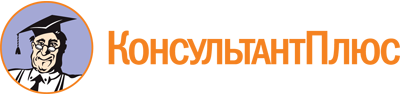 <Письмо> Министерства образования и науки Пермского края от 15.06.2022 N 26-36-вн-897
"О направлении методических рекомендаций об организации молодежного добровольчества в образовательных организациях Пермского края"Документ предоставлен КонсультантПлюс

www.consultant.ru

Дата сохранения: 25.11.2022
 